ПОЯСНЮВАЛЬНА ЗАПИСКА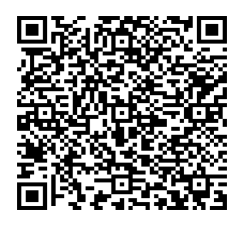 № ПЗН-48751 від 30.12.2022до проєкту рішення Київської міської ради:Про надання КОМУНАЛЬНОМУ ПІДПРИЄМСТВУ «ДАРНИЦЬКЕ ЛІСОПАРКОВЕ ГОСПОДАРСТВО» земельних ділянок в постійне користування для ведення лісового господарства і пов'язаних з ним послуг у 13, 6, 12, 21, 2, 23, 26, 3, 48, 15 кварталах Микільського лісництва у Дарницькому районі міста КиєваЮридична особа:*за даними Єдиного державного реєстру юридичних осіб, фізичних осіб-підприємців та громадських формуваньВідомості про земельні ділянки (кадастрові №№ 8000000000:63:528:0002; 8000000000:63:533:0001; 8000000000:63:522:0002; 8000000000:63:470:0001; 8000000000:63:558:0001; 8000000000:63:530:0001; 8000000000:63:542:0001; 8000000000:63:755:0001; 8000000000:90:302:0001; 8000000000:63:536:0001).Обґрунтування прийняття рішення.Відповідно до статей 9, 123 Земельного кодексу України, враховуючи, що земельні                        ділянки зареєстровані в Державному земельному кадастрі (витяги з Державного                                 земельного кадастру про земельні ділянки від 29.12.2022                                                                                               № НВ-0001526972022, № НВ-0001526982022, № НВ-0001526992022, № НВ-0001527012022,           № НВ-0001527022022, № НВ-0001527042022, № НВ-0001527062022, № НВ-0001527072022,             № НВ-0001527092022, № НВ-0001527102022), право комунальної власності територіальної громади міста Києва на які зареєстровано в установленому порядку (номери записів про право власності 48918822, 48918743, 48918675, 48918594, 48918453, 48918374, 48918301, 48918224, 48918158, 48918090 від 03.01.2023), Департаментом земельних ресурсів виконавчого органу Київської міської ради (Київської міської державної адміністрації) розроблено проєкт рішення Київської міської ради щодо надання земельних ділянок без зміни їх меж та цільового призначення без складання документації із землеустрою.Мета прийняття рішення.Метою прийняття рішення є забезпечення реалізації встановленого Земельним кодексом України права особи на оформлення права користування на землю. Особливі характеристики ділянок.Стан нормативно-правової бази у даній сфері правового регулювання.Загальні засади та порядок передачі земельних ділянок у власність чи користування зацікавленим особам визначено Земельним кодексом України та Порядком набуття прав на землю із земель комунальної власності у місті Києві, затвердженим рішенням Київської міської ради від 20.04.2017 № 241/2463.Фінансово-економічне обґрунтування.Реалізація рішення не потребує додаткових витрат міського бюджету.Відповідно до Податкового кодексу України та Положення про плату за землю в місті Києві, затвердженого рішенням Київської міської ради від 23.06.2011 № 242/5629 «Про встановлення місцевих податків і зборів у м. Києві» (зі змінами та доповненнями) розрахунковий розмір земельного податку складатиме (0,1%): 8000000000:63:528:0002 - 572 330 грн 91 коп;8000000000:63:533:0001 - 475 516 грн 85 коп; 8000000000:63:522:0002 - 359 093 грн 06 коп;8000000000:63:470:0001 - 94 733 грн 78 коп;8000000000:63:558:0001 - 365 742 грн 66 коп;8000000000:63:530:0001 - 203 998 грн 04 коп;8000000000:63:542:0001 - 565 764 грн 35 коп;8000000000:63:755:0001 - 486 447 грн 62 коп;8000000000:90:302:0001 - 117 130 грн 27 коп;8000000000:63:536:0001 - 583 330 грн 87 коп.Прогноз соціально-економічних та інших наслідків прийняття рішення.Наслідками прийняття розробленого проєкту рішення стане реалізація зацікавленою особою своїх прав щодо використання земельних ділянок.Доповідач: директор Департаменту земельних ресурсів Валентина ПЕЛИХ НазваКОМУНАЛЬНЕ ПІДПРИЄМСТВО «ДАРНИЦЬКЕ ЛІСОПАРКОВЕ ГОСПОДАРСТВО» Перелік засновників (учасників)*КИЇВСЬКА МІСЬКА ДЕРЖАВНА АДМІНІСТРАЦІЯ, Код ЄДРПОУ:00022527, 01044, місто Київ, вул. Хрещатик, 36 Кінцевий бенефіціарний власник (контролер)* Відсутній Реєстраційний номер:від 09.12.2022 № 244958098 Місце розташування:м. Київ, Дарницький р-н, 13, 6,12,21,2,23,26,3,48,15 квартали Микільського лісництва Площі:57,8993 га; 48,1052 га; 36,3273 га; 9,4562 га; 37,0000 га;              18,2561 га; 57,2350 га; 49,2110 га; 10,2201 га; 59,0121 га Вид та термін    користування:право в процесі оформлення (постійне користування) Категорія земель:землі лісогосподарського призначення Цільове призначення:09.01 для ведення лісового господарства і пов'язаних з ним послуг  Нормативни грошові оцінки (за попередніми розрахунками*)8000000000:63:528:0002 - 572 330 911 грн 87 коп;8000000000:63:533:0001 - 475 516 853 грн 95 коп; 8000000000:63:522:0002 - 359 093 058 грн 72 коп;8000000000:63:470:0001 - 94 733 781 грн 65 коп;8000000000:63:558:0001 - 365 742 655 грн 60 коп;8000000000:63:530:0001 - 203 998 041 грн 13 коп;8000000000:63:542:0001 - 565 764 348 грн 46 коп;8000000000:63:755:0001 - 486 447 616 грн 88 коп;8000000000:90:302:0001 - 117 130 265 грн 86 коп;8000000000:63:536:0001 - 583 330 869 грн 36 коп. *Наведені розрахунки нормативних грошових оцінок не є остаточними і будуть уточнені    відповідно до вимог чинного законодавства при оформленні права на земельні ділянки. *Наведені розрахунки нормативних грошових оцінок не є остаточними і будуть уточнені    відповідно до вимог чинного законодавства при оформленні права на земельні ділянки. Наявність будівель і   споруд на ділянках:Земельні ділянки вільні від забудови. Наявність ДПТ:Детальний план території відсутній. Функціональне   призначення згідно з  Генпланом:Відповідно до Генерального плану міста Києва, затвердженого рішенням Київської міської ради від 28.03.2002 № 370/1804, земельні ділянки за функціональним призначенням належать до території лісів та лісопарків (існуючі). Правовий режим:Земельні ділянки належать до земель комунальної власності територіальної громади міста Києва. Розташування в зеленій  зоні:Земельні ділянки входять до зеленої зони, відповідно до рішення Київської міської ради від 08.07.2021 № 1583/1624 «Про затвердження показників розвитку зеленої зони м. Києва до 2022 року та концепції формування зелених насаджень в центральній частині міста» (зі змінами та доповненнями). Інші особливості:Рішенням Київської міської ради від 25.08.2022 № 5108/5149 (пункти 15, 19, 24, 26, 28, 32, 40, 48, 50, 51 додатку) затверджено технічні документації із землеустрою щодо інвентаризації земель на території кадастрових кварталів 63:528; 63:533; 63:522; 63:470; 63:558; 63:530; 63:542; 63:755; 90:302; 63:536 в межах 13, 6, 12, 21, 2, 23, 26, 3, 48, 15 Микільського лісництва Комунального підприємства «Дарницьке лісопаркове господарство» у Дарницькому районі м. Києва.Згідно з частиною першою статті 123 Земельного кодексу України надання у користування земельної ділянки, зареєстрованої в Державному земельному кадастрі відповідно до Закону України «Про Державний земельний кадастр» право власності на яку зареєстровано у Державному реєстрі речових прав на нерухоме майно, без зміни її меж та цільового призначення здійснюється без складення документації із землеустрою.Відтак, враховуючи те, що земельні ділянки зареєстровані в Державному земельному кадастрі, а також те, що право комунальної власності на вказані земельні ділянки зареєстровано в Державному реєстрі речових прав на нерухоме майно, зазначеним проєктом рішення передбачається передати земельні ділянки без зміни їх меж та цільового призначення.Зважаючи на положення статей 9, 122 Земельного кодексу України та пункту 34 частини першої статті 26 Закону України «Про місцеве самоврядування в Україні» (щодо обов’язковості розгляду питань землекористування на пленарних засіданнях) вказаний проєкт рішення направляється для подальшого розгляду Київською міською радою.Директор Департаменту земельних ресурсівВалентина ПЕЛИХ